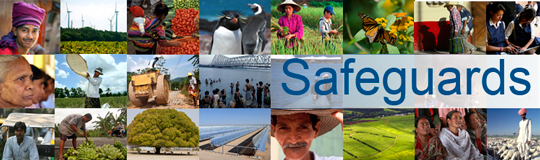 The World BankEXPERT FOCUS GROUP – CLIMATE CHANGEMexico City, Hilton Mexico City Reforma, Don Julian Room (4th floor)April 9, 2013 [9am – 5.30pm]N.Participant NameShort Bio1DABABSEH, AmalAmal Dababseh is currently the Managing Director of ESTiDAMA for Environment, a regional consultancy firm serving in the Arab States with focus on environmental sustainability, climate change, disaster risk reduction and urban development and planning. She started her professional life in 2000 as the Coordinator of the Environment and Water Programme at a national research center for three years.  In 2005 she joined the United Nations Development Programme (UNDP), Jordan Country Office, as the Environment Specialist.  Later on in 2007, she became the Head of Environment & Energy Unit & the Disaster Risk Reduction Focal Point. She served there for around five.  She was awarded the UNDP Leadership award in 2007 and the International Environmental Leadership Certificate from the Aspen Institute for Environment and Energy/ Colorado State/USA in May 2009.  In 2003 she became the national coordinator for a project funded by the GEF on sustaining local community   In 2010, she decided to work more at policy levels and have therefore joined the Amman Institute for Urban Development (Ai)/ Greater Amman Municipality for 2 years as the Director for Sustainable Development. She was responsible on the development and monitoring of Environment, climate change and Disaster Risk Management related programs and projects at Ai. 2BARRIENTOS, DoloresDolores Barrientos is Senior Program Officer at the United Nations Environment Programme (UNEP), stationed in Mexico City. During the last years, she acted as the Regional Specialist in Climate Change and Sustainable Energy of the Inter-American Development Bank (IADB). Dolores contributed to positioning IADB as leader in Mexico´s climate change agenda by structuring policy based loans in climate change; financing programs including the utilization of the Climate Investment Funds; technical assistance in mitigation, adaptation and clean energy; and promoting the participation of subnational governments on climate change programs. Previously, she advised companies in Mexico, the USA and Europe on issues related to international finance, debt structures, project financing and carbon finance & CDM. Dolores built a sound finance career working for the Mexican Bank for Foreign Trade where she was in charge of the International Finance Division, she led diverse funding transactions and programs in the international markets and project structuring in sectors such as energy, steel, tourism and infrastructure. She also designed and led the Mexican Carbon Fund. She has a BA in Economics from Tecnologico de Monterrey and a Master Degree in Public Administration (MPA2/1995) from the John F. Kennedy School of Government at Harvard University.3LEFEVRE, BenoitBenoit Lefevre is the head of the WRI’s Transport and Climate Initiative. As a Senior Associate, he is in charge of developing and leading a new initiative on transport and climate change jointly hosted by the Climate and Energy Program (CEP) and the Center for Sustainable Transport (EMBARQ) of the World Resource Institute (WRI). Benoit leads the Transport Working Group of the Low Emissions Development Strategies Global Partnership (LEDS-GP). Benoit previously worked as the director of the Urban Fabric Program (UFP) at the Institute of sustainable development and international relation (IDDRI), a think tank based in Paris and Brussels. He has done research and consultancy on Urban energy modeling, Urban GHG inventory, Integrated land-use and transport policies, Real-estate and housing markets, Urban green growth, Carbon finance and cities, City networks and post-2012 negotiation process. Prior to joining Iddri, Benoit was visiting scholar at the Global Metropolitan Studies (GMS) and the Institute of Urban and Regional Development (IURD), University of California, Berkeley. Benoit holds a PhD in economics and finance from Mines ParisTech and a Master Degree in Environmental and Natural Resources Economics. He did his Post-doctorate at the Center for Energy, Columbia University, New York. Benoit is also Lead Author for the chapter 16 “Cross-cutting Investment and Finance Issues” of the 5th Assessment Report (AR5), Working Group III of the Intergovernmental Panel on Climate Change (IPCC).4LOPEZ, SalvadorSalvador López is a Senior Program Manager for Latin America at the Global Green Growth Institute, where he is responsible for scoping, developing, launching and overseeing the execution of projects in green growth planning and implementation, supervising country teams, and building and maintaining relationships with partner country counterparts and other key stakeholders. He has 17 years of professional experience in environmental, water resources, and climate change issues, including 14 years in private consulting. Prior to joining GGGI, he worked as an independent consultant in the areas of strategic planning, climate change planning, and water resources, in Mexico and in the United States.  Before that, he worked in the Mexico City office of McKinsey and Company, where he participated in engagements in the fields of strategy, climate change, and energy. Salvador has significant experience in water resources and water infrastructure planning.  He was a Principal at CDM (now CDMSmith), a global environmental consulting firm, where he oversaw numerous water-related projects in the southwestern United States and northern Mexico. Prior to that, he was a Project Manager at the Border Environmental Cooperation Commission, a bi-national Mexico/US agency.5MACAULEY, DavidDavid McCauley is Vice President for Multilateral Affairs at the World Wildlife Fund in Washington, DC. He joined WWF in January 2013, and prior to that was an environmental policy specialist with the Asian Development Bank (in Manila for 8 years, where he finished as Head of Climate Change Programs. He has also worked at USAID, International Resources Group, East-West Center, Ford Foundation and Harvard Institute for International Development, among others, focusing on Asia’s sustainable development and covering topics ranging from forest and water policy to coastal and marine resources management. His PhD is in resource economics from the University of Hawaii and he has held affiliate faculty positions at the University of Indonesia, Peredeniya University, Gadjah Mada University, the East-West Center, and the University of Hawaii. At WWF he oversees relations with the World Bank, the Inter-American Development Bank (IDB), the Global Environment Facility (GEF), the Climate Investment Funds and other multilateral partnerships.6MACCRACKEN, MichaelMichael MacCracken is Chief Scientist for Climate Change Programs with the Climate Institute in Washington DC. His current research interests include human-induced climate change and consequent impacts, climate engineering, and the beneficial effects of limiting emissions of non-CO2 greenhouse gases. Earlier in his career, he served as leader of climate change research at the Lawrence Livermore National Laboratory in Livermore, California, first executive director of the interagency Office of the U.S. Global Change Research Program and then of the National Assessment Coordination Office, president of the International Association of Meteorology and Atmospheric Sciences, and integration team member for the Arctic Climate Impact Assessment. His undergraduate degree is from Princeton University and his Ph.D. from the University of California Davis.7MARGULIS, SergioSergio Margulis is a Senior Special Advisor to the Minister of Environment in Brazil. He has a PhD in Environmental Economics from the University of London, was former President of the Environment Agency of his native Rio de Janeiro State, and worked 21 years in the World Bank in numerous positions and Departments. He had previously worked at IPEA - an economic research institute of the Brazilian government. Major areas of work include environmental economics, climate change, Amazon deforestation, energy economics, water resources management, institutional structures and incentives, and strategic planning. He has led two major climate change studies - The Economics of Adaptation to Climate Change (The World Bank) and The Economics of Climate Change in Brazil (Brazilian government and UK Embassy). His first assignment in the Bank was in the Mexico Department, and he is very happy to be back in the country.8MUFFETT, CarrollCarroll Muffett is President and CEO of the Center for International Environmental Law, a nonprofit organization that uses the power of law to protect the environment, promote human rights and ensure a just and sustainable society.  Prior to joining CIEL, Carroll served as Executive Director of the Climate Law & Policy Project and Deputy Campaigns Director at Greenpeace USA, where he was instrumental in the organization's coal and global warming campaigns.  From 2000 to 2006, Carroll was international counsel and Senior Director for International Conservation at Defenders of Wildlife. Before joining Defenders, Carroll was an attorney with Covington & Burling, and served as a legal fellow at CIEL. Carroll has authored numerous articles and textbook chapters on national and international environmental policy.  He is a recognized expert on international wildlife law and a leader in the emerging field of international legal responses to climate change.  Carroll is an Adjunct Associate Professor of Law at American University’s Washington College of Law, a member of IUCN's Commission on Environmental Law, and serves on the Board of Directors for the Species Survival Network and the Board of Editors for the International Journal of Wildlife Law and Policy.9NIERENBERG, DanielleDanielle Nierenberg is an expert on sustainable agriculture and food issues. She recently spent two years traveling to more than 35 countries across sub-Saharan Africa, Asia, and Latin America meeting with farmers and farmers’ groups, scientists and researchers, policymakers and government leaders, students and academics, and journalists collecting their thoughts on what’s working to help alleviate hunger and poverty, while also protecting the environment. She has spoken at major conferences and events all over the world and her knowledge of global agriculture issues has been cited widely in more than 3,000 major publications including The New York Times, the Wall Street Journal, USA Today, the International Herald Tribune, The Washington Post, BBC, the Guardian (UK), and other major publications. Danielle served as the Director of the Food and Agriculture program at the Worldwatch Institute. She also worked for two years as a Peace Corps volunteer in the Dominican Republic.10NOBLE, IanIan Noble is Chief Scientist at the Global Adaptation Institute. He recently retired from the World Bank as the Lead Climate Change Specialist with particular responsibility for the Bank’s activities in adaptation to climate change. Before joining the Bank in 2002 he was Professor of Global Change Research at the Australian National University. He has had senior roles in the IPCC process and in international cooperative research on climate change as part of the International Geosphere Biosphere Program (IGBP) including chairing the Global Change and Terrestrial Ecosystems (GCTE). In Australia he participated in the public and policy debate over responses to climate change and served as a Commissioner in an inquiry into the future of the Australian forests and forest industries. An ecologist by training, Dr. Noble holds a Ph.D. from the University of Adelaide, and his research interests cover animal behavior, vegetation and biodiversity management, ecosystem modeling, expert systems and the science-policy interface. In 1999 he was elected as Fellow of the Australian Academy of Technological Sciences and Engineering.11OPONDO, MaggieMaggie Opondo is the socio-economic and cultural studies coordinator in the Institute for Climate Change and Adaptation at the University of Nairobi. She has researched and published widely on vulnerability and adaptability to climate change impacts (e.g. on malaria, cholera and drought); risk communication; smallholder agriculture; gender and labour rights in global supply chains; ethical trade and corporate social responsibility and trade policy. She has been involved in various research projects some of which include: “Climate Change-Induced Vulnerability to Malaria and Cholera” (funded by AIACC - Assessments of Impacts and Adaptation to Climate Change). She has also coordinated two climate change adaptation projects entitled: “Increasing Community Resilience to Drought in Makueni District in Kenya” (funded by GEF/UNEP) and “Strengthening Community-Based Adaptation to Climate-Sensitive Malaria in the Western Kenya Highlands” (funded by ACCCA – Advancing Capacity to Support Climate Change Adaptation). She was an expert reviewer for the Inter-governmental Panel on Climate Change Working Group II Fourth Assessment (IPPC) (2005-2006) and WHO’s book entitled: Methods for Assessing Vulnerability and Adaptation: Climate Change and Human Health (2003). She participated in a strategic brainstorming session for Google.org’s initiative: Predict and Prevent in 2008, in San Francisco, California. She is currently a coordinating lead author of Chapter 13 of the IPCC 5th Assessment Report. She is one of the founding members of the recently (2011) established Institute for Climate Change and Adaptation (ICCA) at the University of Nairobi.